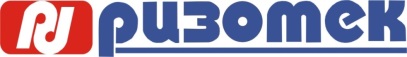 Региональный дистрибьютор «Ризотек» приглашает партнеров фирмы «1С» на вебинар«1С:Облачный архив. Инструкция по подключению клиентов»Для участия заполните, пожалуйста, заявку и отправьте её на адрес kar@risotec.ru. Регистрируйтесь прямо сейчас!Форма заявки для участия в семинареФорма заявки для участия в семинареФорма заявки для участия в семинареФорма заявки для участия в семинареФорма заявки для участия в семинареФорма заявки для участия в семинареФорма заявки для участия в семинареФорма заявки для участия в семинаре№ГородНазвание компанииКод партнераФИОДолжностьТелефонE-mail1